Western Australia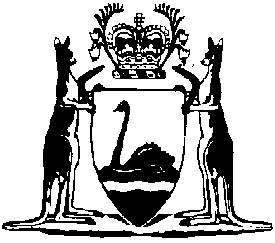 Government Financial Responsibility Regulations 2006Compare between:[23 Jun 2006, 00-a0-02] and [25 Jun 2008, 00-b0-07]Western AustraliaGovernment Financial Responsibility Act 2000Government Financial Responsibility Regulations 20061.	Citation		These regulations are the Government Financial Responsibility Regulations 2006.2.	Annual Report on State Finances (s. 14A)	(1)	For the purposes of section 14A(3)(c) of the Act, an Annual Report on State Finances is to include — 	(a)	a statement of the balances as at the end of the budget year, and as at the end of the preceding budget year, of — 	(i)	the Consolidated ; and	(ii)	the Treasurer’s Advance Account  the Financial  Act  section (b); and	(iii)	the  the Financial  Act  section 		and	(b)	a statement of the revenue credited to, and the expenditure charged to, the Consolidated  during the budget year and the net amount credited or charged to the Consolidated  during that year; and	(c)	a statement of 	(i)	the payments of extraordinary or unforeseen  made under the authority of the Treasurer’s Advance Authorisation Act for the budget year; and	()	the  advances made under the authority of the Treasurer’s Advance Authorisation Act for the budget year.	(2)	For the purposes of section 14A(4) of the Act, an Annual Report on State Finances is to be certified — 	(a)	by the Under Treasurer; and	(b)	to the effect that the Annual Report on State Finances — 	(i)	has been prepared by the Under Treasurer from information provided by public sector bodies; and	(ii)	has been prepared in accordance with external reporting standards; and	(iii)	in the opinion of the Under Treasurer, presents fairly the operating results and cashflows of the Government for the budget year and the financial position at the end of the budget year.Notes1	This is a compilation of the Government Financial Responsibility Regulations 2006 following table.Compilation tableCitationGazettalCommencementGovernment Financial Responsibility Regulations 200623 Jun 2006 p. 2230-123 Jun 2006